Register for the camp in Dolphin Park on the following dates: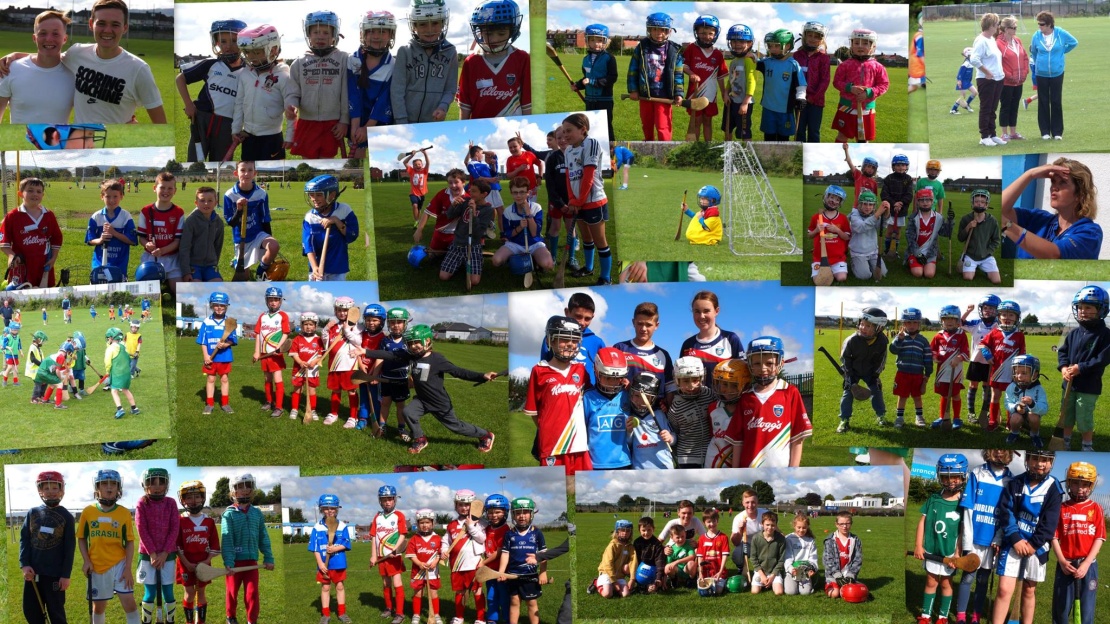 Important to Note:All children must be registered by the 11th of June (incl.) in order to receive their Kellogg’s kits.DATE OF REGISTRATIONTIME14th May 10:00 am21st May10:00 am11th June 10:00 am 